TRIVENETO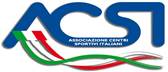 GARE  2023GENNAIO28-29		CONSELVE (PD)				Promo + LivelliMARZO4-5 		PATT. ART. CITTADELLA(PD) 				Promo + livelli11-12		PATT. ART. CHIARANO (TV)				Promo + livelli25-26		SKATING TEAM CORREZZOLA (PD)		Categorie + Promo + Livelli	APRILE15-16		FREE SPORT QUARTO D’ALTINO (VE)	Palestra Via Verona,14 – Quarto d’Altino (VE)22-23-24        NEW SKATE BASSANO (VI)	1^ tappa ALPE-ADRIA		29-30		S.VENDEMIANO (TV)		Palestra Via De Gasperi – S.Vendemiano (TV)MAGGIO6-7		NEW SKATE BASSANO (VI)			Singoli Categorie, Promo13-14 		INFINITY ROLL SCHOOL-ORIGINAL SKATE TEAM 		ABANO TERME (PD)25-26-27-28     ROT. VAL DI NON CLES (TN) 	2^tappa ALPE-ADRIAGIUGNO2-3-4		GIONI (TS)			Palazzetto dello Sport Via Felluga 56 - Trieste25 		AQUILEIA SKATING (UD) 	Piazza F.lli Cervi, 11–33051 AQUILEIA (UD)			SETTEMBRE29-30 Sett. 01 Ott	AQUILE BIANCOROSSE STARANZANO (GO)	3^ tappa ALPE-ADRIA					Palaroller “Fabio Conti” – Via delle Milie, 10 – Staranzano (GO)OTTOBRE07-08		ASD SKATING CLUB ISTRANA (TV)		Categorie + Promo + Livelli					CENTRO SPORTIVO COMUNALE Via Capitello, 43 – Istrana (TV)14-15		SKATING TEAM CORREZZOLA (PD)		Categorie + Promo + Livelli					 Palazzetto dello Sport di Concadalbero (PD)21-22		ASD GRADISCA SKATING (GO)		Categorie + Promo + Livelli					PalaMacoratti Via dei Campi–34072 Gradisca d’Isonzo (GO)NOVEMBRE11-12		FREE SPORT QUARTO D’ALTINO (VE)	2° Trofeo “Memorial A.Bardi 2023”Palestra Via Verona,14 – Quarto d’Altino (VE)25-26		TEAM VERDE PATT. BOVOLENTA (PD)	Trofeo Città di Casalserugo (PD)								Promo + Next GenDICEMBRE07-10     	 GR. Rotellistico VAL DI NON 		Trofeo Melinda  e Galà di Natale ACSI								Categorie + Promo + Livelli + Coppie 		Palazzetto dello Sport c/o Impianti Sportivi Località Paludi s.p.73 – 38023 CLES (TN)